Создания условий для развития самостоятельности детей старшего                                 дошкольного возраста в игре в рамках комплексно – тематического планирования.Тема недели « Комнатные растения. Первоцветы».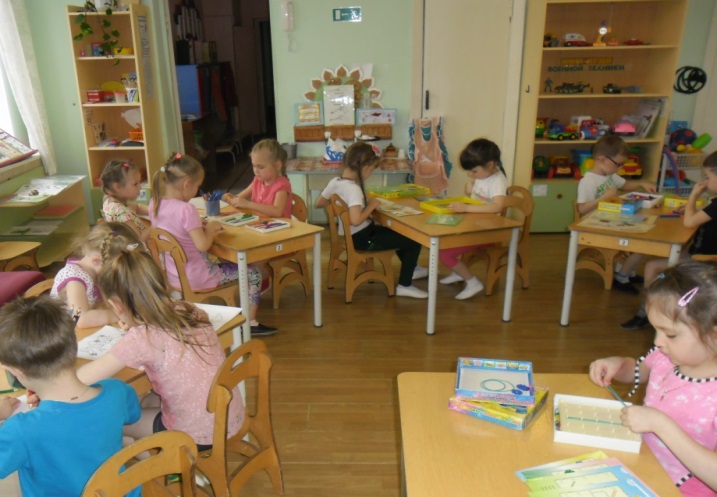 Самостоятельная деятельность детей – одна из основных моделей организации образовательного процесса детей дошкольного возраста .
        АктуальностьСамостоятельная продуктивная деятельность обладает большими возможностями в развитии личности ребёнка.В соответствии с целевыми ориентирами, которые, нам задает ФГОС ДО, ориентируясь на индивидуализацию дошкольного образования, мы должны сформировать инициативную и самостоятельную личность, открытую внешнему миру, обладающую развитым воображением и творческим мышлениемСитуация выбора: это самостоятельная деятельность детей в условиях созданной предметно-развивающей среды, обеспечивающая каждому ребёнку выбор  деятельности по интересам и позволяющая ему взаимодействовать со сверстниками или действовать самостоятельно.Цель:Повышение значимости организации игр в воспитательно-образовательном процессе ДОУ.Задачи:Создать  условия организации видов деятельности (игровой, коммуникативной, трудовой, познавательной, продуктивной) вокруг темы «Комнатные растения. Первоцветы» в самостоятельной деятельности детей.Способствовать использованию в практике современных требований к организации игр дошкольников и формировать у дошкольников нравственную культуру мировозрения.Совершенствовать у детей приобретённые навыки и умения для развития игровой активности.Воспитывать в детях элементарные общепринятые нормы взаимоотношений со сверстниками и взрослыми через игровые действия.Вывод
Самостоятельная  разнообразная деятельность в условиях развивающей предметно-пространственной среды позволяет ребёнку проявить пытливость, любознательность, познавать окружающее без принуждения, стремиться к творческому отображению познанного. В условиях развивающей среды ребёнок реализует своё право на свободу выбора деятельности.
 Лепка.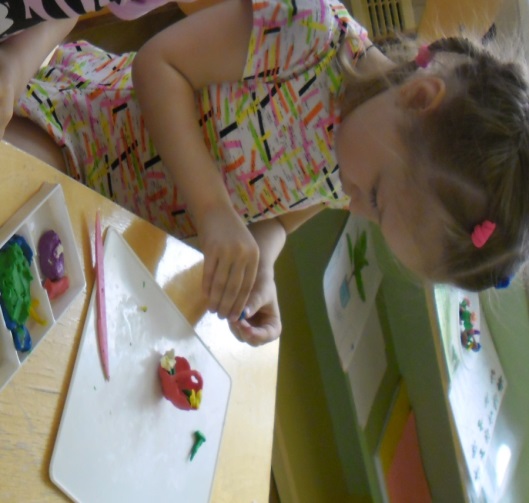 « Корзина с цветами»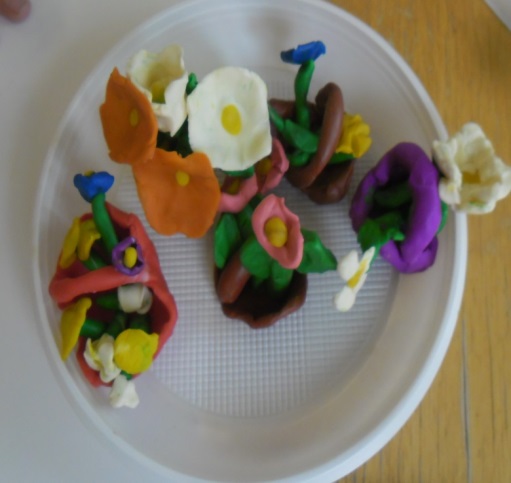 Рисование.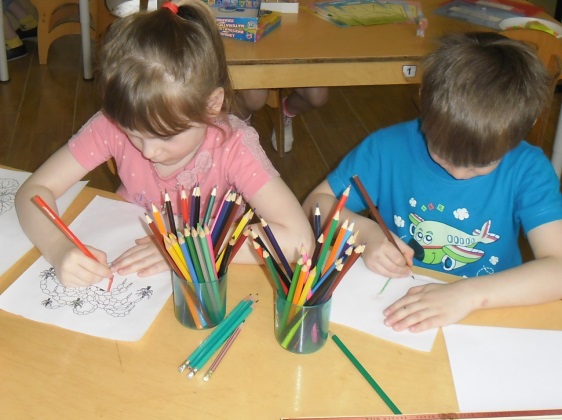 «Раскрашивание комнатных растений»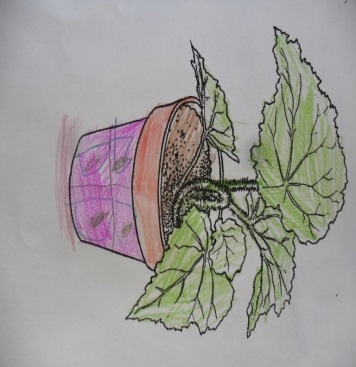 Развивающие игры.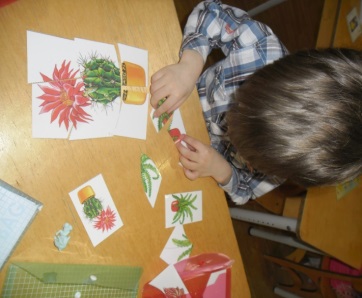 «Четвертый лишний»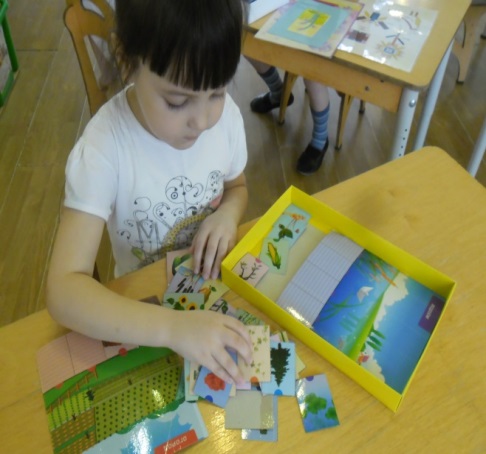 «Найди отличие»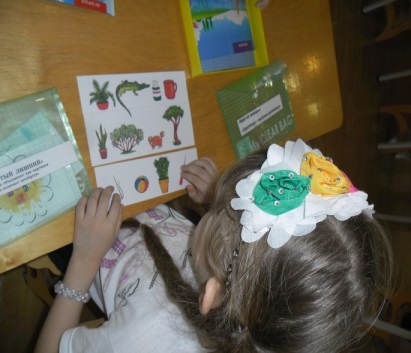 «Палочки Кьюизенера»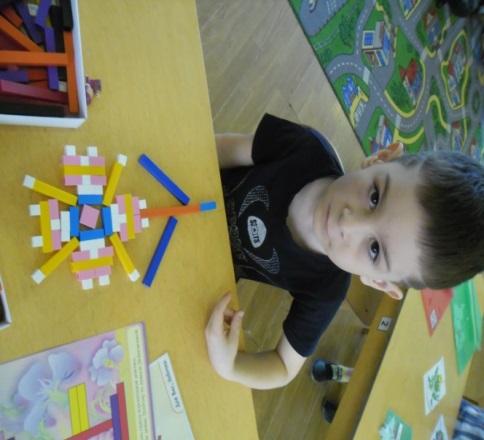 «Математический планшет»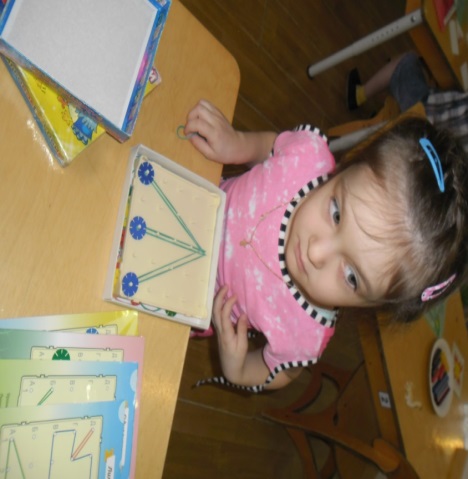 «Математический цветок»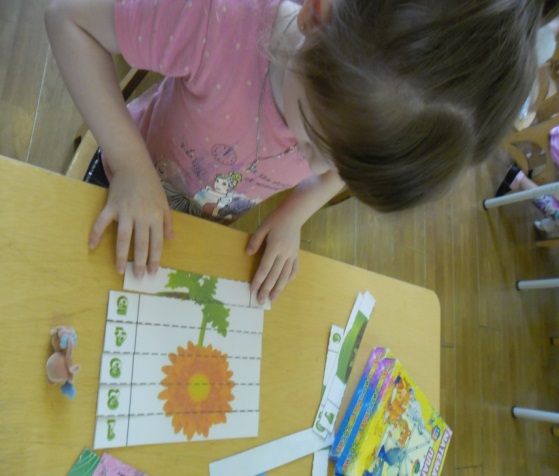 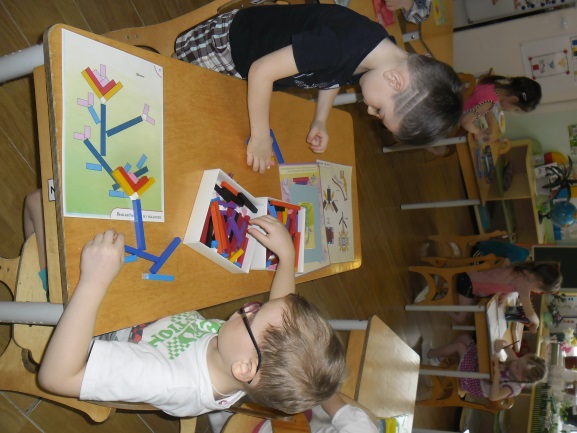 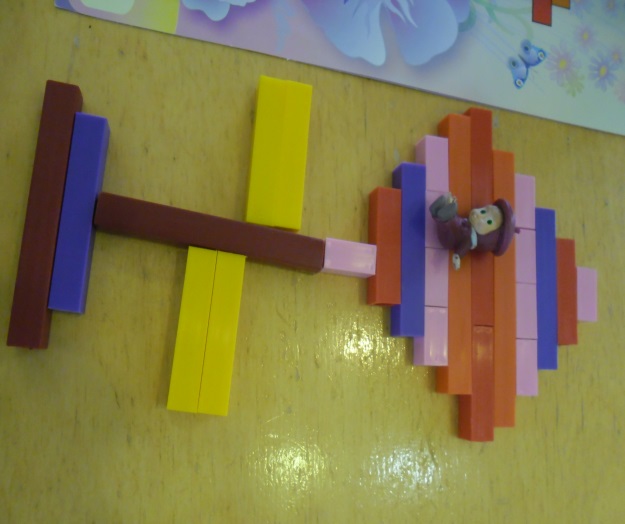 